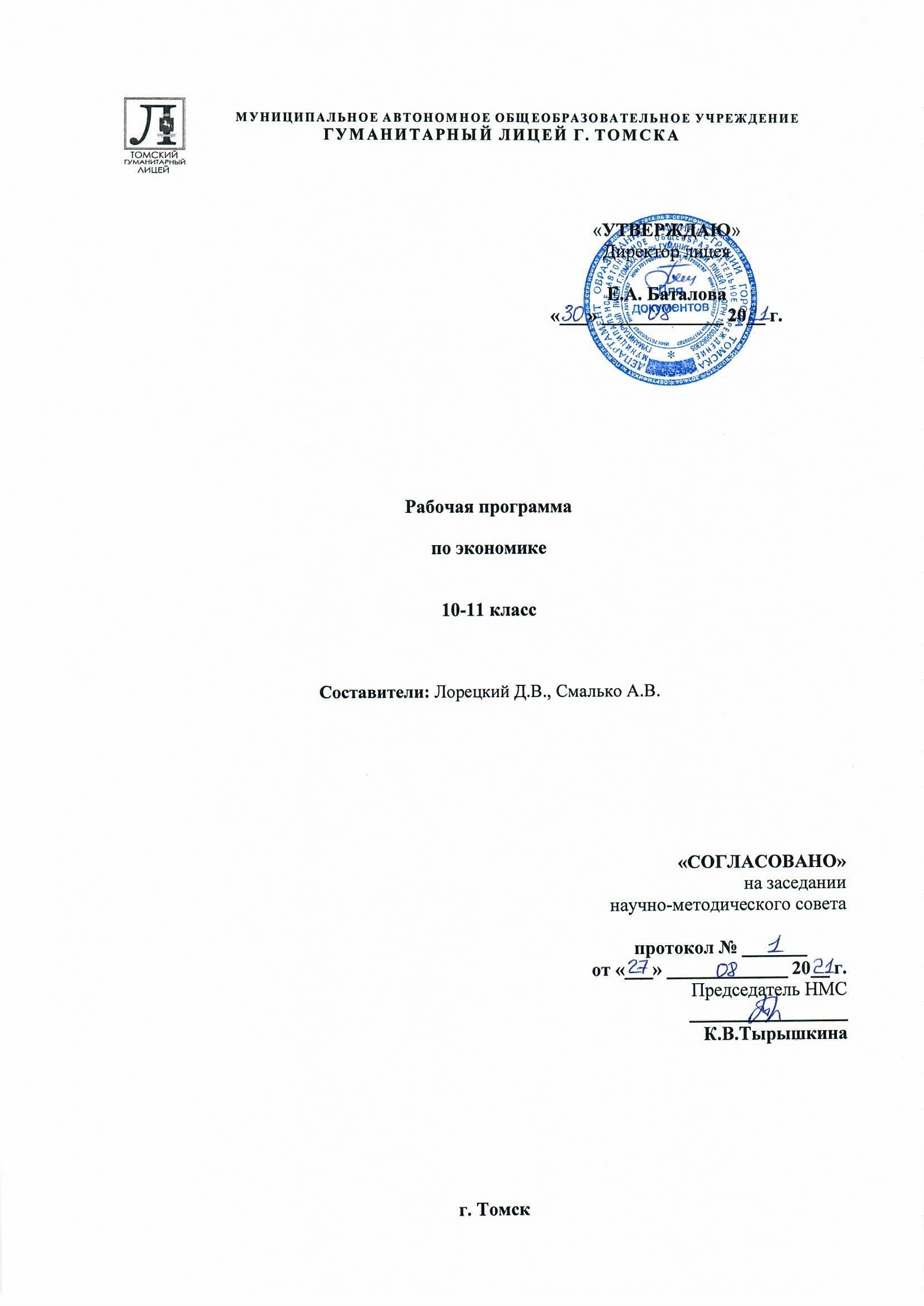 Пояснительная запискаКурс «Экономика» для 10-го и 11-го классов представляет собой предмет, систематически излагающий основные разделы экономической теории. Данная рабочая программа (далее – программа/курс) составлена на основе фундаментального ядра содержания основного общего образования, Требований к результатам основного общего образования, представленных в Федеральном государственном образовательном стандарте основного общего образования, утвержденном приказом Министерства образования и науки Российской Федерации от 17.12.2010 г. № 1897, письма «О рабочих программах учебных предметов» МИНОБРНАУКИ России от 28.10.2015 г. № 08-1786, Приказа МИНОБРНАУКИ России № 1577 от 31.12.2015 г. «О внесении изменений в ФГОС ООО, утвержденный приказом МОиН РФ от 17.12.2010 г. № 1897», программы формирования УУД. Помимо этого, программа приведена в соответствие с Федеральным законом «Об образовании в Российской Федерации» ст. 2, п. 9, с требованиями Федерального Государственного образовательного стандарта основного общего образования (ФГОС), Уставом муниципального автономного общеобразовательного учреждения Гуманитарный лицей г. Томска. В программе также учитываются основные идеи и положения Программы развития и формирования универсальных учебных действий для основного общего образования, преемственность с примерными программами предшествующего этапа обучения. Программа опирается на Федеральный закон № 273-Ф3 от 29.12.2012 г. «Об образовании в Российской Федерации», Приказ Министерства образования Российской Федерации «Об утверждении федерального компонента государственных стандартов начального общего, основного общего и среднего (полного) общего образования от 05.03.2004 г. № 1089; Приказ Министерства образования и науки Российской Федерации от 31.01.2012 г. № 69 «О внесении изменений в федеральный компонент государственных образовательных стандартов начального общего, основного общего и среднего (полного) общего образования, утвержденный приказом Министерства образования Российской Федерации от 5 марта 2004 г. № 1089.Данная программа составлена на основании Примерной программы для среднего (полного) общего образования по экономике: Экономика, для учащихся 10-11 классов, под редакцией А.Г. Грязновой и Н.Н. Думной,  из-во «Интеллект-Центр». – М., 2007. Курс «Экономика» в 10-х-11-х классах представляет собой углубление и расширение знаний по курсу «Обществознание», разделам «Экономика» и «Право», полученных на базе основного общего образования.Программа по курсу «Экономика» для 10-х-11-х классов  составлена в соответствии с учебным планом образовательного учреждения МАОУ Гуманитарный лицей г. Томск на 2020-2021 учебный год и составляет 68 часов (2 учебных часа в неделю), и на 2021-2022 – 68 часов (2 учебных часа в неделю), итого 136 часов. Общее содержание и структура рабочей программы по курсу для 10-го и 11-го классов определяются Программой развития лицея.Программа курса «Экономика» для 10-11 классов рассчитана на реализацию в течение двух учебных лет, как в очной, так и – в случае необходимости – в дистанционной форме. Курс предполагает работу в лекционном формате с необходимым количеством практических занятий, основанных на российском опыте изучения экономических процессов, многочисленных примерах из близкой учащимся современной российской жизни, проблемных ситуациях и текстах по каждой теме.Курс имеет понятную и четкую структуру, дополнен справочным материалом (помимо учебника), компактно собранным в особых разделах, состоит из 16 глав и ряда дополнительных частей: проблемные ситуации (15 ситуаций), деловая игра «Рынок труда», список тем для написания эссе и обсуждения.Контроль знаний учащихся планируется проводить в виде самостоятельных работ (тестовые задания, вопросы для  размышления, эссе, решение задач, терминологических диктантов, экономических игр) после каждой изученной темы.Реализация данной программы подразумевает достижение следующих результатов:Личностные:- обучающийся сможет идентифицировать себя как гражданина своей страны, продолжит осознание собственной  российской гражданской идентичности: патриотизма, уважения к Отечеству, к прошлому и настоящему многонационального народа России; обучающийся получит возможность осознать свою этническую принадлежность: изучение истории, языка, культуры своего народа, своего края, основ культурного наследия народов России и человечества; обучающийся усвоит  гуманистические, демократические и традиционные ценности многонационального российского общества.- обучающийся получит возможность сформировать собственное целостное мировоззрение, соответствующее современному уровню развития науки и общественной практики, учитывающее социальное, культурное, языковое, духовное многообразие современного мира.- обучающийся освоит социальные нормы, правила  поведения, роли и формы социальной жизни в группах и сообществах в пределах возрастных компетенций с учетом региональных, этнокультурных, социальных и экономических особенностей.- обучающийся научится взаимодействовать, общаться  и сотрудничать со сверстниками, детьми старшего и младшего возраста, взрослыми в процессе образовательной, общественно полезной, учебно-исследовательской, творческой и других видов деятельности.- обучающиеся сформируют основы саморазвития и самовоспитания в соответствии с общечеловеческими ценностями и идеалами гражданского общества; готовность и способность к самостоятельной, творческой и ответственной деятельности;- обучающиеся приобретут навыки толерантного сознания и поведения в поликультурном мире, готовности и способности вести диалог с другими людьми, достижения в нем взаимопонимания, смогут находить общие цели и сотрудничать для их достижения;- обучающиеся продемонстрируют готовность и способность к образованию, в том числе самообразованию, на протяжении всей жизни; сознательное отношение к непрерывному образованию как условию успешной профессиональной и общественной деятельности;- обучающиеся получат возможность сформировать эстетическое отношение к миру, включая эстетику быта, научного и технического творчества, спорта, общественных отношений;- обучающиеся смогут осознанно подойти к выбору будущей профессии и возможностей реализации собственных жизненных планов; сформируют отношение к профессиональной деятельности как возможности участия в решении личных, общественных, государственных, общенациональных проблем;- обучающиеся смогут сформировать линию экологического мышления, понимания влияния социально-экономических процессов на состояние природной и социальной среды; приобретут опыт эколого-направленной деятельности;         Метапредметные:- обучающийся научится самостоятельно определять цели своего обучения, ставить и формулировать для себя новые задачи в учебе и познавательной деятельности, развивать мотивы и интересы своей познавательной деятельности.- обучающийся научится самостоятельно планировать пути достижения целей, в том числе альтернативные, осознанно выбирать наиболее эффективные способы решения учебных и познавательных задач.- обучающийся научится оценивать правильность выполнения учебной задачи, собственные возможности ее решения.- обучающийся научится определять понятия, создавать обобщения, устанавливать аналогии, классифицировать, самостоятельно выбирать основания и критерии для классификации, устанавливать причинно-следственные связи, строить логическое рассуждение, умозаключение (индуктивное, дедуктивное и по аналогии) и делать выводы.- обучающийся научится работать  с социально значимой информацией, ее осмысливать, делать необходимые выводы и давать обоснованные оценки социальным событиям и процессам;- обучающийся научится пользоваться мультимедийными ресурсами и компьютерными технологиями для поиска, обработки, передачи и систематизации информации, создания баз данных, презентации результатов познавательной и практической деятельности.- обучающиеся смогут определять назначение и функции различных социальных институтов;- обучающиеся научатся самостоятельно оценивать и принимать решения, определяющие стратегию поведения, с учетом гражданских и нравственных ценностей;-обучающиеся овладеют языковыми средствами - умение ясно, логично и точно излагать свою точку зрения, использовать адекватные языковые средства;- обучающиеся овладеют навыками познавательной рефлексии как осознания совершаемых действий и мыслительных процессов, их результатов и оснований, границ своего знания и незнания, новых познавательных задач и средств их достижения.               Предметные: - обучающиеся смогут  сформировать систему знаний об экономической сфере в жизни общества; как пространстве, в котором осуществляется экономическая деятельность индивидов, семей, отдельных предприятий и государства; -  обучающиеся поймут сущность экономических институтов, их роли в социально-экономическом развитии общества; поймут значение этических норм и нравственных ценностей в экономической деятельности отдельных людей и общества; сформируют уважительное отношение к своей и чужой собственности;-  получат возможность сформировать экономическое мышление: умения принимать рациональные решения в условиях относительной ограниченности доступных ресурсов, оценивать и принимать ответственность за их возможные последствия для себя, своего окружения и общества в целом;- овладеют навыками поиска актуальной экономической информации в различных источниках, включая Интернет; аучатся различать факты, аргументы и оценочные суждения; анализировать, преобразовывать и использовать экономическую информацию для решения практических задач в учебной деятельности и реальной жизни; -  сформируют навыки проектной деятельности: научатся разрабатывать и реализовывать проекты экономической и междисциплинарной направленности на основе базовых экономических знаний и ценностных ориентиров;- получат возможность применять полученные знания и сформированные навыки для эффективного исполнения основных социально-экономических ролей (потребителя, производителя, покупателя, продавца, заёмщика, акционера, наёмного работника, работодателя, налогоплательщика);- сформируют способность к личностному самоопределению и самореализации в экономической деятельности, в том числе в области предпринимательства; узнают особенности современного рынка труда, овладеют этикой трудовых отношений; - получат навыки, позволяющие понимать место и роль России в современной мировой экономике; умение ориентироваться в текущих экономических событиях в России и в мире. Содержание курса «Экономика»ТЕМА 1. Экономика как наука и сфера деятельности человека.Предмет экономической теории. Методы экономической теории. Альтернативная стоимость. Кривая производственных возможностей. Факторы производства. Три главные проблемы экономики. Экономические системы и их типы.ТЕМА 2. Потребитель в рыночной экономике.Теория потребительского поведения. Полезность и ее виды. Рациональное поведение потребителя. Бюджет семьи: его структура. Трансферты. Сбережения. Доходы и их виды. Потребительский кредит.ТЕМА 3. Спрос, предложение и рыночное равновесие.Индивидуальный и рыночный спрос. Индивидуальное и рыночное предложение. Законы спроса и предложения. Неценовые факторы спроса и предложения. Рыночное равновесие. Последствия введения фиксированных цен. Эластичность и ее виды.ТЕМА 4. Фирма и ее цели.Фирма и ее цели. Малый бизнес и его развитие в России. Организационно-правовые формы предпринимательской деятельности . Акционерные общества как форма организации крупного бизнеса.ТЕМА 5. Издержки производства.Сущность бухгалтерских и экономических издержек. Прибыль фирмы. Показатели выпуска фирмы. Постоянные, переменные, средние и предельные издержки фирмы. Амортизационные отчисления. Издержки фирмы в долгосрочном периоде. ТЕМА 6. Конкуренция и типы рынков.Сущность и роль конкуренции в экономике. Рынки с интенсивной конкуренцией. Рынки с ослабленной конкуренцией. Правило максимизации прибыли. Недобросовестная конкуренция. Естественная монополия. Антимонопольная политика.ТЕМА 7. Рынки факторов производства.Рынок труда: особенности, спрос и предложение. Рынок капитала. Инвестиции. Дисконтирование, коэффициент дисконтирования. Рынок земли. Земельная рента, дифференциальная рента. Цена земли. ТЕМА 8. Государство в рыночной экономике.Экономическая роль государства. Экономическая политика государства. Общественные блага, внешние эффекты. Необходимость регулирования степени социального неравенства. Показатели благосостояния. Кривая Лоренца. Государственный бюджет: его структура. Бюджетный дефицит и государственный долг. Налоги и фискальная политика государства.ТЕМА 9. Макроэкономический анализ: измерения и моделирование. Предмет макроэкономики. Модель экономического кругооборота. Основные макроэкономические проблемы. Измерение национального объема производства: система национальных счетов. ВВП и способы его расчета. Макроэкономическое равновесие в модели «Совокупный спрос - совокупное предложение». ТЕМА 10. Деньги и основы денежной политики. Деньги: их типы, функции и свойства. Банки и банковские операции. Банковская система. Денежные агрегаты и уравнение обмена. Денежно-кредитная политика государства. ТЕМА 11. Инфляция, безработица.Инфляция и дефляция. Реальный и номинальный доходы. Индекс потребительских цен. Темп инфляции. Виды инфляции. Инфляционная спираль и последствия инфляции. Безработица и ее формы. Последствия безработицы и меры по снижению ее уровня. ТЕМА 12. Макроэкономическая динамика.Экономический рост. Показатели экономического роста. Факторы экономического роста. Качество экономического роста. Интенсивный и экстенсивный экономический рост. Научно-технический прогресс как фактор экономического роста. Сущность НТП. Инновационное развитие. Экономические циклы. Экономическая динамика. Циклические колебания. Деловой цикл. Фазы делового цикла. Причины делового цикла.ТЕМА 13. Современная международная экономика.Международная торговля. Внешнеторговая политика. Валютный курс. Валютный рынок. Мировая валютная система. Международные расчеты. Платежный баланс. Глобальные экономические проблемы.ТЕМА 14. Предпринимательство.Предпринимательство, его виды и мотивы. Основные источники финансирования бизнеса. Основные принципы менеджмента. Основные элементы маркетинга.ТЕМА 15. Особенности и перспективы экономики современной России.Россия на пути догоняющей модернизации экономики. Задачи и перспективы развития экономики России. Экономическая наука как суре экономического развития. Роль образования в экономическом подъеме России.ТЕМА 16. Краткий очерк истории экономики России.Календарно-тематическое планирование10 класс (68 часов)1 полугодие10 класс (2 полугодие)11 классУчебно-методическое обеспечениеЭкономика. Учебник для 10-11 классов. Под редакцией А.Г. Грязновой и Н.Н. Думной. – М.: Интеллект-Центр.2020 Уроки экономики в школе: В 2 кн.: Пособие для учителя. – М.: Вита-Пресс, 1999.Поурочные разработки по экономике. Базовый уровень: 10-11 классы. – М.: ВАКО,2011.Сборник заданий по экономике для подготовки к ЕГЭ: Пособие для 10-11 кл./ Е.Б. Лавренова. –2-е изд. – М.: ВИТА-ПРЕСС. 2011.3.Курс экономической теории: Учебник/Под общ. ред. М.Н.Чепурина   Е.А.Киселевой. — Киров:   АСА, 2002.4.Макконнелл К., Брю С. Экономикс: Принципы, проблемы и политика: В 2-х т. / Пер. с англ. 13-го изд. — М.: ИНФРА-М, 2001.5.Экономика: Учебник/ Под ред. А.С.Булатова. — М.: Юрист, 2002.6. Бойко М.. Азы экономики / Мария Бойко — М.: Издатель «Книга по Требованию»,—470 с. - 2015 год 7. Бегенеева Т.П.. Поурочные разработки по экономике. Базовый уровень: 10-11 классы. - М.: ВАКО, - 160 с. - 2011 год Л. Ф. Крупская, И. Е. Тимченко, Т. И. Черная. Экономика. 11 класс. Уровень стандарта. Академический уровень: Учебник для общеобразовательных учебных заведений. — X.: Изд-во «Ранок», — 192 с. - 2011 год Горяев А., Чумаченко В.. Финансовая грамота. М.: - 106 с. - 2009 год Г. А. Ковальчук, В. Г. Мельничук, В. А. Огневюк. Экономика: Учеб. для 10 кл. общеобраз. учеб. завед. — К.: Арка, — 384с. - 2003 год Липсиц О. И.. Книга для чтения по экономике. 9 класс. М.: 275 с. - 2001 год Липсиц О. И .. Хрестоматия по экономике. 10 класс. М.: - 126 с. - 1995 год ПЕРИОДИЧЕСКИЕ ИЗДАНИЯ«Экономика в школе».«Российский экономический журнал» (РЭЖ).«Вопросы экономики».ИНТЕРНЕТ-РЕСУРСЫ http://www.libertarium.ru/library — библиотека материалов по экономической тематике;http://school-collection.edu.ru - единая коллекция цифровых образовательных ресурсовhttp://gallery.economicus.ru/http://50.economicus.ru/http://www.aup.ru/books/http://econline.h1.ru/theorru.htmУчебный период (неделя) Тема урокаКоличество часовФорма урокаФорма диагностикиФормируемые предметные УУД1.Экономика как наука и сфера деятельности человека.Предмет и методы экономической теории. 2 часаКомбинированный урок Устный опросХарактеризовать основные проявления экономической жизни, их взаимосвязьВысказывать обоснованное суждение о взаимосвязи жизни общества в целом и его экономического развития Использовать элементы причинно-следственного анализа при характеристики экономической жизни общества, в том числе для понимания влияния экономики на уровень жизниХарактеризовать проблемы экономической науки, различные уровни их изученияРазличать и описывать абсолютные и относительные экономические величиныРаскрывать и конкретизировать понятие «валовый внутренний продукт2.Альтернативная стоимость.2 часаЛекция с элементами беседыТест3.Кривая производственных возможностей.2 часаЛекция ПрактикумТестРешение проблемных задач4.Факторы производства и факторные доходы. Три главные проблемы экономики2 часаТестРешение проблемных задач5.Потребитель в рыночной экономикеТеория потребительского поведения.1 час1 часЛекция с элементами беседыТест 6.Бюджет семьи.1 часПрактикумСоставление бюджета семьи по образцу стр. 47.6.Рациональное поведение потребителя. Потребительский кредит. Защита прав потребителя. 1 часЛекция с элементами беседыТест 7.Рыночный спрос.1 часКомбинированный урокУстный опрос 7.Рыночное предложение.1 часТест 8.Рыночное равновесие. Последствия введения фиксированных цен.2 часаКомбинированный урокУстный опрос9.Эластичность спроса. Эластичность предложения.2 часаКомбинированный урокУстный опрос10. Фирма и ее цели. Природа фирмы.2 часаКомбинированный урокЗаполнение таблицы11.Малый бизнес и его развитие в России.2 часаКомбинированный урокТест12. Акционерные общества как форма организации крупного бизнеса2 часаКомбинированный урок Тест 13.Франчайзинг как форма сотрудничества крупного и малого бизнеса.2 часаКомбинированный урок Тест 14.Решение практико-ориентированных задач.2 часаПрактикумТест 15.Решение практико-ориентированных задач.2 часаПрактикумТест 16.Повторительно-обобщающий урок «Азбука потребителя».2 часаСеминарУстный опросУчебный период (неделя) Тема урокаКоличество часовФорма урокаФорма диагностикиФормируемые предметные УУД1.Сущность бухгалтерских и экономических издержек. Прибыль фирмы, выручка.2 часаКомбинированный урок Устный опрос2.Постоянные, переменные, средние и предельные издержки фирмы. Факторы, влияющие на производительность труда.2 часаЛекция с элементами беседыТест3.Амортизационные отчисления.Издержки фирмы в долгосрочном периоде.2 часаЛекция ПрактикумТестРешение проблемных задач4.Контрольная работа «Затраты производства».2 часаЛекция ПрактикумТестРешение проблемных задач5.Сущность и роль конкуренции в экономике. 2 часаЛекция с элементами беседыТест 6.Рынки с интенсивной конкуренцией.Рынки с ослабленной конкуренцией.1 часПрактикумСоставление бюджета семьи по образцу стр. 47.7.Монополии. Антимонопольная политика.2 часаКомбинированный урокУстный опрос 8.Рынок труда. 2 часаКомбинированный урокУстный опрос9.Рынок капитала. Акции, облигации.2 часаКомбинированный урокУстный опрос10. Рынок земли.2 часаКомбинированный урокЗаполнение таблицы11.Контрольная работа «Конкуренция и рынки факторов производства».2 часаТест12. Экономическая роль государства. Экономическая политика государства. Общественные блага, внешние эффекты.2 часаКомбинированный урок Тест 13.Необходимость регулирования степени социального неравенства. Показатели благосостояния. 2 часаКомбинированный урок Тест 14.Государственная политика в области занятости.2 часаПрактикумТест 15.Государственный бюджет. Государственный долг.2 часаПрактикумТест 16.Фискальная политика государства. Виды налогов.2 часаСеминарУстный опрос17.Контрольная работа «Роль государства в экономике».2 часаКомплексная контрольная работа18.Повторительно-обобщающий урок.2 часаУрок-играУстный опросУчебный период (неделя) Тема урокаКоличество часовФорма урокаФорма диагностикиФормируемые предметные УУД1.Предмет макроэкономики. Основные макроэкономические проблемы.4 часаКомбинированный урок Устный опрос2.Измерение объема национального производства.2 часаЛекция с элементами беседыТест3.Макроэкономическое равновесие в модели "Совокупный спрос - совокупное предложение."2 часаЛекция ПрактикумРешение проблемных задач4.Деньги.2 часаЛекция ПрактикумТестРешение проблемных задач5.Банки.4 часаЛекция с элементами беседыТест 6.Банковская система.4 часаПрактикумРешение проблемных задач7.Денежные агрегаты.2 часаКомбинированный урокУстный опрос 8.Денежно-кредитная политика государства.4 часаКомбинированный урокУстный опросРешение проблемных задач9.Инфляция.2 часаКомбинированный урокУстный опросРешение практико-ориентированных задач10. Безработица.2 часаКомбинированный урокРешение кейсов11.Экономический рост. Научно-технический прогресс как фактор экономического роста4 часаКомбинированный урокТест12. Экономические циклы.2 часаКомбинированный урок Тест 13.Международная торговля2 часаКомбинированный урок Тест 14.Внешнеторговая политика.2 часаПрактикумТест 15.Валютный курс. Валютный рынок. Мировая валютная система.2 часаКомбинированный урокТест 16.Международные расчеты.2 часаСеминарУстный опрос17.Платежный баланс.2 часаКомбинированный урок Тест18.Глобальные экономические проблемы.4 часаПрактикум Урок-играУстный опрос19.Предпринимательство, его виды и мотивы.2 часаКомбинированный урокКомплексная контрольная работа20.Источники финансирования бизнеса.2 часаКомбинированный урокКомплексная контрольная работа21.Рынок ценных бумаг.4 часаКомбинированный урокКомплексная контрольная работа22.Основные принципы менеджмента.2 часаКомбинированный урокТест23.Основные элементы маркетинга.2 часаКомбинированный урокТест24.Краткий очерк истории экономики России4 часаПрактикумУстный опрос25. Особенности и перспективы экономики современной России4 часаСеминарУстный опрос